Как предупредить отклонения в поведении ребенкаНарушение поведения  у детей проявляется уже в дошкольном возрасте. Процесс формирования личности в дошкольном возрасте еще только начинается, и поведенческие нарушения еще не являются стойкими. Однако именно в дошкольном детстве складываются предпосылки отклонений в поведении, и именно в этот период жизни наиболее эффективны профилактические и коррекционные меры, следовательно, поведение ребенка поддается коррекции и изменению.Причинами отклоняющегося поведения в ряде случаев являются психологические трудности, обусловленные чаще всего неправильным воспитанием ребенка. С одной стороны, это может быть чрезмерная любовь к ребенку, допускающая вседозволенность, с другой - равнодушное, безразличное, жесткое отношение к ребенку. Наиболее частыми поведенческими отклонениями являются агрессивное поведение детей, ложь и воровство: ребенок безобразничает, хулиганит, не реагирует на запреты взрослых, не различает свое и чужое. Такого ребенка постоянно одергивают, ругают, наказывают, у него снижается самооценка, которая со временем становится негативной « я-плохой». Такое поведение приобретается ребенком на основе его небольшого жизненного опыта. Ребенок впитывает в себя все то, что непосредственно видит в окружающей нас реальности: из отношений в семье, из общения со сверстниками, просматривая американские мультики и играя в компьютерные игры.Наиболее распространенной причиной является стиль отношения ребенка с родителями. Ребенок впитывает в себя поведение и отношение родителей к себе, когда родители проявляют по отношению к ребенку физическую и вербальную агрессию, применяют слишком суровые наказания, не обращают внимание на агрессивное поведение ребенка, не дают возможность ребенку проявлять способность к самостоятельному выбору, запрещают ребенку проявлять детский гнев.В дошкольном возрасте такое поведение поддается коррекции. Для этого важно четко формулировать требования ребенку, поощрять положительные поступки и хорошее поведение ребенка, разъяснять «плохое» поведение, его последствие для окружающих, обсуждать рассказы и сказки о хорошем и плохом поведении.Для снятия напряжения и выражения его агрессивных чувств, с ребенком можно играть с пластилином, где разрешается все лепить, мять, стучать кулачком, рвать вылепленные фигурки. Рекомендуется использовать воду для снятия напряжения: купание в бассейне, контрастны душ, игры в воде, которые предполагают сбивание шариков плавающих в воде, потопление корабликов, сбивание игрушек струей воды.Важно самим подавать пример культурного поведения: качества отца являются примером для мальчика, а мамино отношение ко всем членам семьи служит примером для девочки.Если поступок нельзя оставить без внимания, то наказание должно быть предельно без эмоциональным. Например, лишить ребенка просмотра телевизора, вынув шнур из розетки и спокойно удалиться, не обращая внимания на крики ребенка. Также не следует напоминать о скандалах, устроенных ребенком раньше, такое ваше поведение только усилит проявление нежелательного вам поведения. Основным ключом к изменению служит обращение вашего внимания на хорошие поступки ребенка, на то, когда он спокойно играет, когда он вежливо с вами общается, и снижение своего внимания и эмоциональных откликов на плохое поведение ребенка. Существует такой закон: там, где ваше внимание – там ваша энергия. Используйте его себе на благо, подкрепляя и усиливая хорошие черты характера, благоприятное поведение как у себя лично, так и у всех членов вашей семьи.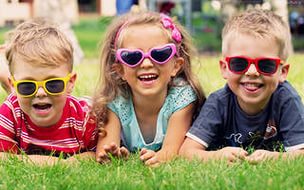 